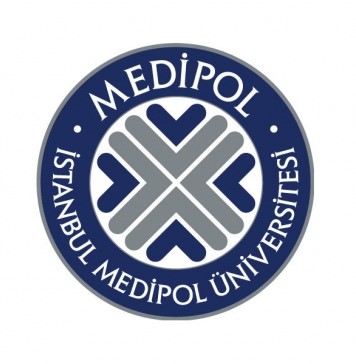 BİTİRME PROJESİ ONAYIT.C. İSTANBUL MEDİPOL ÜNİVERSİTESİ ECZACILIK FAKÜLTESİHazırlayan(lar) 		: Bitirme Projesi Başlığı 	: Sınav Tarihi                  	: Danışman ve Bitirme Projesi Sınavı Jürisi değerlendirmesi sonucu Bitirme Projesi BAŞARILI bulunmuştur.Eczacılık Fakültesi Dekanlığı Onayıithaf Annem / Babam / Eşim / Hocam     ’a / Aileme ithaf ediyorumteşekküriçindekilerBİTİRME PROJESİ ONAYI	iiithaf	iiiteşekkür	iviçindekiler	vtablolar listesi	vişekiller listesi	viiSEMBOLLER / kısaltmalar listesi	viiiözet	ixabstract	x1. giriş ve amaç	12. genel bilgiler	23. gereç ve yöntem	34. bulgular	45. tartışma	5kaynaklar	6etik kurul kararı	7özgeçmiş	8tablolar listesiHata! Şekil tablosu öğesi bulunamadı.şekiller listesiHata! Şekil tablosu öğesi bulunamadı.SEMBOLLER / kısaltmalar listesi özetBİTİRME PROJESİNİN ADI (BÜYÜK HARFLERLE VE KALIN OLARAK YAZILACAK VE ORTALANACAK)(250 kelimeyi geçmeyen Özet metni paragrafı) Anahtar Kelimeler:  Beş KelimeDikkat bu satırı ve aşağıdaki açıklamaları özeti yazdıktan sonra siliniz ! (Özet metni çalışmayı en iyi şekilde yansıtmalıdır. Bu yüzden özette kelime seçimine dikkat edilerek gereksiz kelimelere yer verilmemelidir. Özette çalışmanın konusu veya amacı, ana hatlarıyla çalışmanın nasıl yapıldığı (metot ve dizayn), başlıca kalitatif ve kantitatif bulgular, önemli sonuçlar verilmelidir. Özet, çalışmanın “niçin yapıldığı”, “nasıl yapıldığı”, “ne bulunduğu” ve “bulguların ne anlam taşıdığı” sorularını yanıtlamalıdır. Özette Tez Başlığında verilen mesajın tekrarlanmaması daha fazla bilgi sunma olanağını sağlar.)(Anahtar kelime seçilirken Yükseköğretim Kurulunun Tez Veri Giriş Formu‘nda Türkçe dizin terimleri girişinden yararlanılmalıdır. Burada bulunamazsa Medical Subject Headings (MeSH)’e (http://www.nlm.nih.gov/mesh/MBrowser.html) uygun terimlerden seçilmeli daha sonra buna uygun Türkçe terimlerin bulunması daha uygun olur. Bulunan anaktar kelimeler abstract’taki “key words” ile uyumlu olmalıdır.)(Özet sayfası bir sayfayı geçmemelidir. Gerekirse satır aralıklarını azaltınız)abstractBİTİRME PROJESİNİN ADI (İNGİLİZCE, BÜYÜK HARFLERLE VE KALIN OLARAK YAZILACAK VE ORTALANACAK)(Özet metni paragrafının İngilizceye 250 kelimeyi geçmeyen çevirisi) Key Words: Türkçe’dekilerin karşılığı beş İngilizce kelimeDikkat Abstract’ı yazdıktan sonra bu satırı ve aşağıdaki kısmı siliniz!(Abstrac’taki “Key Words”de kelime seçiminde Yükseköğretim Kurulunun Tez Veri Giriş Formu‘nda İngilizce dizin terimleri girişinden yararlanılma, seçilen “key words” kelimeleri Türkçe özetteki ile uymlu olmalıdır. Burada bulunamazsa Medical Subject Headings (MeSH)’e (http://www.nlm.nih.gov/mesh/MBrowser.html) uygun terimlerden seçilmelidir. Seilen kelimeler Türkçe özettekine uygun olmalıdır)(Bu sayfa bir sayfayı geçmemelidir. Gerekirse satır aralıklarını azaltınız) giriş ve amaçgenel bilgilergereç ve yöntembulgulartartışmakaynaklaretik kurul kararıEtik kurul kararı varsa, taranarak bu sayfaya pdf halinde eklenecektirözgeçmişKişisel BilgilerEğitim Düzeyiİş-Staj Deneyimi (Sondan geçmişe doğru sıralayın)*Çok iyi, iyi, orta, zayıf olarak değerlendirinBilgisayar BilgisiYayınları/Tebligleri Sertifikaları/Ödülleri Özel İlgi Alanları (Hobileri): İSTANBUL MEDİPOL ÜNİVERSİTESİ  ECZACILIK FAKÜLTESİBİTİRME PROJESİ İSTANBUL-2018                          İmzaDanışman		    	: Sınav Jürisi			 		  Jüri Üyesi    :                        Jüri Üyesi     :Adı Soyadı Doğ.Yeri Doğ.Tar. Uyruğu TC Kim NoEmailTelMezun Olduğu Kurumun AdıMez. YılıLisansLise Görevi Kurum  Süre (Yıl - Yıl)1.-2.-3.-Yabancı DilleriOkuduğunu Anlama*Konuşma*Yazma*YDS/YökdilPuanı(Diğer)                  PuanıSayısalEşit AğırlıkSözelALES Puanı (Diğer)                     PuanıProgramKullanma becerisi